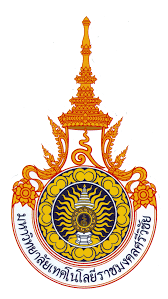 รายงานสรุปความพึงพอใจการให้บริการหน่วยงานคณะบริหารธุรกิจมหาวิทยาลัยเทคโนโลยีราชมงคลศรีวิชัย  ประจำปีงบประมาณ 2565ประจำไตรมาสที่ 1 (เดือน ตุลาคม 2564 – ธันวาคม 2564)ข้อเสนอแนะ  (ถ้ามี)- เจ้าหน้าที่ทำงานล่าช้า- เจ้าหน้าที่ควรมีความยิ้มแย้มและให้บริการโดยความเต็มใจในการบริการแก่นักศึกษาที่เข้าไปสอบถามข้อมูลรายงาน ณ วันที่ 30 ธันวาคม 2564ผู้รายงาน นางวิไลพร  ฟุ้งเกียรติไพบูลย์รายงานสรุปความพึงพอใจการให้บริการหน่วยงานคณะบริหารธุรกิจมหาวิทยาลัยเทคโนโลยีราชมงคลศรีวิชัย  ประจำปีงบประมาณ 2565ประจำไตรมาสที่ 2 (เดือน มกราคม 2565 – มีนาคม 2565)ข้อเสนอแนะ  (ถ้ามี)- ห้องน้ำ ลิฟท์ควรเปิดให้นักศึกษาเข้าใช้- ให้คำแนะนำด้วยความเต็มใจ- ได้รับข้อมูลครบถ้วนทุกครั้งรายงาน ณ วันที่ 31 มีนาคม 2565ผู้รายงาน นางวิไลพร  ฟุ้งเกียรติไพบูลย์รายงานสรุปความพึงพอใจการให้บริการหน่วยงานคณะบริหารธุรกิจมหาวิทยาลัยเทคโนโลยีราชมงคลศรีวิชัย  ประจำปีงบประมาณ 2565ประจำไตรมาสที่ 3 (เดือน เมษายน 256๕ – มิถุนายน 256๕)ข้อเสนอแนะ  (ถ้ามี)-รายงาน ณ วันที่ 30 มิถุนายน 2565ผู้รายงาน นางวิไลพร  ฟุ้งเกียรติไพบูลย์รายงานสรุปความพึงพอใจการให้บริการหน่วยงานคณะบริหารธุรกิจมหาวิทยาลัยเทคโนโลยีราชมงคลศรีวิชัย  ประจำปีงบประมาณ 2565ประจำไตรมาสที่ 4 (เดือน กรกฎาคม 256๕ – กันยายน 256๕)ข้อเสนอแนะ  (ถ้ามี)-รายงาน ณ วันที่ 30 กันยายน 2565ผู้รายงาน นางวิไลพร  ฟุ้งเกียรติไพบูลย์สรุปผลแบบสอบถามความพึงพอใจของผู้รับบริการระดับคะแนน 1. ด้านกระบวนการและขั้นตอนการให้บริการ    1.1 การให้คำแนะนำและตอบข้อซักถาม4.18    1.2 ให้บริการอย่างเป็นระบบ/เป็นขั้นตอน4.07    1.3 ขั้นตอนการบริการชัดเจน/เข้าใจง่าย4.01    1.4 ให้บริการด้วยความสะดวก/รวดเร็ว4.01ระดับความพึงพอใจด้านกระบวนการและขั้นตอนการให้บริการ4.07 2. ด้านผู้ให้การบริการ    2.1 ให้บริการด้วยรอยยิ้ม/เป็นมิตร/อัธยาศัยดี4.05    2.2 ให้บริการโดยแต่งกายสุภาพ/เรียบร้อย4.30    2.3 พูดจาไพเราะ/ชัดเจน/เข้าใจง่าย4.09    2.4 ดูแลเอาใจใส่/กระตือรือร้น/เต็มใจให้บริการ4.02ระดับความพึงพอใจด้านผู้ให้บริการ4.11 3. ด้านสิ่งอำนวยความสะดวก    3.1 สถานที่ให้บริการสะอาดเป็นระเบียบเรียบร้อย4.20    3.2 มีป้ายบอกตำแหน่งจุดบริการที่ชัดเจน4.25    3.3 มีอุปกรณ์และเครื่องมือที่เหมาะสมกับงานที่ให้บริการ4.16    3.4 มีที่นั่งพักสำหรับผู้มารับบริการอย่างเพียงพอ4.08ระดับความพึงพอใจด้านสิ่งอำนวยความสะดวก4.17สรุปผลความพึงพอใจของผู้รับบริการ4.12สรุปผลแบบสอบถามความพึงพอใจของผู้รับบริการระดับคะแนน 1. ด้านกระบวนการและขั้นตอนการให้บริการ    1.1 การให้คำแนะนำและตอบข้อซักถาม4.10    1.2 ให้บริการอย่างเป็นระบบ/เป็นขั้นตอน4.01    1.3 ขั้นตอนการบริการชัดเจน/เข้าใจง่าย3.91    1.4 ให้บริการด้วยความสะดวก/รวดเร็ว3.96ระดับความพึงพอใจด้านกระบวนการและขั้นตอนการให้บริการ4.00 2. ด้านผู้ให้การบริการ    2.1 ให้บริการด้วยรอยยิ้ม/เป็นมิตร/อัธยาศัยดี4.03    2.2 ให้บริการโดยแต่งกายสุภาพ/เรียบร้อย4.30    2.3 พูดจาไพเราะ/ชัดเจน/เข้าใจง่าย4.04    2.4 ดูแลเอาใจใส่/กระตือรือร้น/เต็มใจให้บริการ3.97ระดับความพึงพอใจด้านผู้ให้บริการ4.09 3. ด้านสิ่งอำนวยความสะดวก    3.1 สถานที่ให้บริการสะอาดเป็นระเบียบเรียบร้อย4.14    3.2 มีป้ายบอกตำแหน่งจุดบริการที่ชัดเจน4.20    3.3 มีอุปกรณ์และเครื่องมือที่เหมาะสมกับงานที่ให้บริการ4.10    3.4 มีที่นั่งพักสำหรับผู้มารับบริการอย่างเพียงพอ4.09ระดับความพึงพอใจด้านสิ่งอำนวยความสะดวก4.13สรุปผลความพึงพอใจของผู้รับบริการ4.34สรุปผลแบบสอบถามความพึงพอใจของผู้รับบริการระดับคะแนน 1. ด้านกระบวนการและขั้นตอนการให้บริการ    1.1 การให้คำแนะนำและตอบข้อซักถาม4.10    1.2 ให้บริการอย่างเป็นระบบ/เป็นขั้นตอน4.01    1.3 ขั้นตอนการบริการชัดเจน/เข้าใจง่าย3.91    1.4 ให้บริการด้วยความสะดวก/รวดเร็ว4.02ระดับความพึงพอใจด้านกระบวนการและขั้นตอนการให้บริการ4.01 2. ด้านผู้ให้การบริการ    2.1 ให้บริการด้วยรอยยิ้ม/เป็นมิตร/อัธยาศัยดี3.99    2.2 ให้บริการโดยแต่งกายสุภาพ/เรียบร้อย4.34    2.3 พูดจาไพเราะ/ชัดเจน/เข้าใจง่าย4.06    2.4 ดูแลเอาใจใส่/กระตือรือร้น/เต็มใจให้บริการ4.02ระดับความพึงพอใจด้านผู้ให้บริการ4.07 3. ด้านสิ่งอำนวยความสะดวก    3.1 สถานที่ให้บริการสะอาดเป็นระเบียบเรียบร้อย4.22    3.2 มีป้ายบอกตำแหน่งจุดบริการที่ชัดเจน4.29    3.3 มีอุปกรณ์และเครื่องมือที่เหมาะสมกับงานที่ให้บริการ4.17    3.4 มีที่นั่งพักสำหรับผู้มารับบริการอย่างเพียงพอ4.07ระดับความพึงพอใจด้านสิ่งอำนวยความสะดวก4.19สรุปผลความพึงพอใจของผู้รับบริการ4.09สรุปผลแบบสอบถามความพึงพอใจของผู้รับบริการระดับคะแนน 1. ด้านกระบวนการและขั้นตอนการให้บริการ    1.1 การให้คำแนะนำและตอบข้อซักถาม4.72    1.2 ให้บริการอย่างเป็นระบบ/เป็นขั้นตอน4.69    1.3 ขั้นตอนการบริการชัดเจน/เข้าใจง่าย4.80    1.4 ให้บริการด้วยความสะดวก/รวดเร็ว4.90ระดับความพึงพอใจด้านกระบวนการและขั้นตอนการให้บริการ 4.77 2. ด้านผู้ให้การบริการ    2.1 ให้บริการด้วยรอยยิ้ม/เป็นมิตร/อัธยาศัยดี4.90    2.2 ให้บริการโดยแต่งกายสุภาพ/เรียบร้อย4.73    2.3 พูดจาไพเราะ/ชัดเจน/เข้าใจง่าย4.85    2.4 ดูแลเอาใจใส่/กระตือรือร้น/เต็มใจให้บริการ4.79ระดับความพึงพอใจด้านผู้ให้บริการ 4.81 3. ด้านสิ่งอำนวยความสะดวก    3.1 สถานที่ให้บริการสะอาดเป็นระเบียบเรียบร้อย4.95    3.2 มีป้ายบอกตำแหน่งจุดบริการที่ชัดเจน4.34    3.3 มีอุปกรณ์และเครื่องมือที่เหมาะสมกับงานที่ให้บริการ4.86    3.4 มีที่นั่งพักสำหรับผู้มารับบริการอย่างเพียงพอ4.66ระดับความพึงพอใจด้านสิ่งอำนวยความสะดวก 4.70สรุปผลความพึงพอใจของผู้รับบริการ 4.76